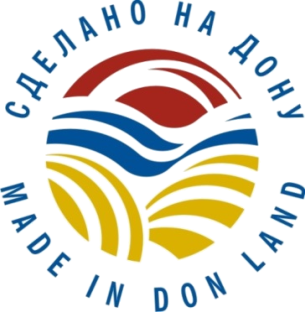 Цвета: основной и дополнительные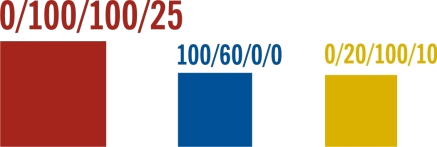 Указатели на высоте от 1 до 2,5 м от уровня пола в начале и/или в конце стеллажа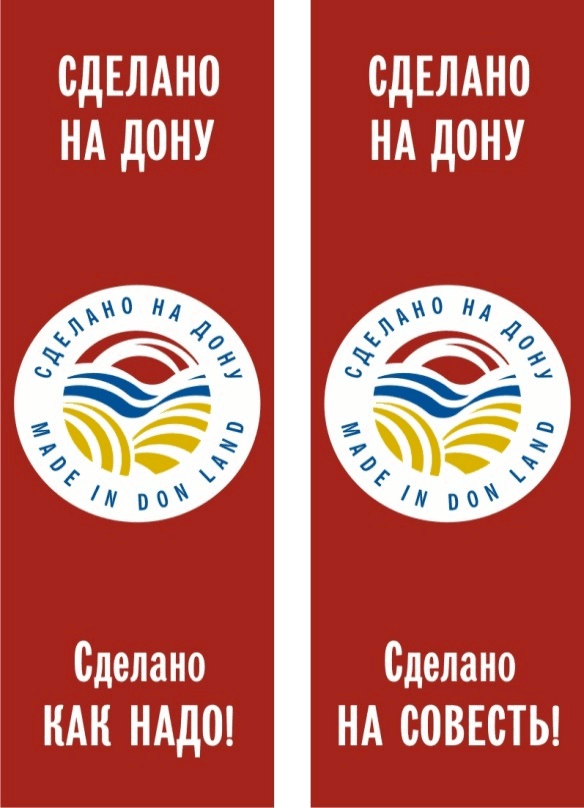 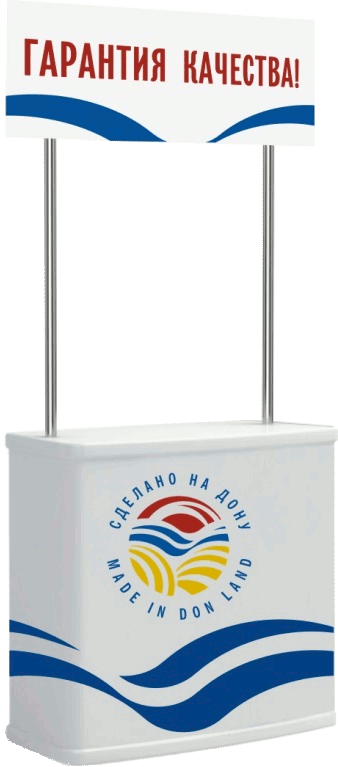 Ценники, применяемые только к конкретным сертифицированным товарам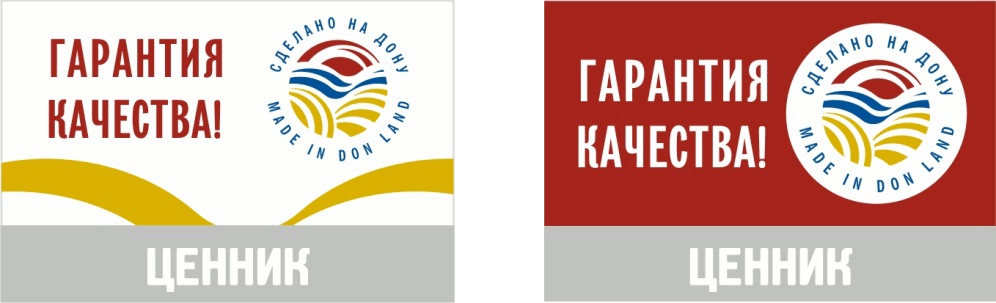 Изображения на стеллажах непосредственно в месте расположения продукции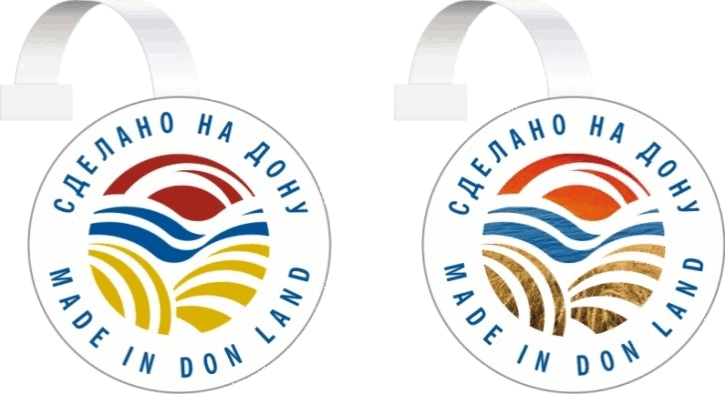 